2024 – 2025 Global Health Minor Curriculum Guide 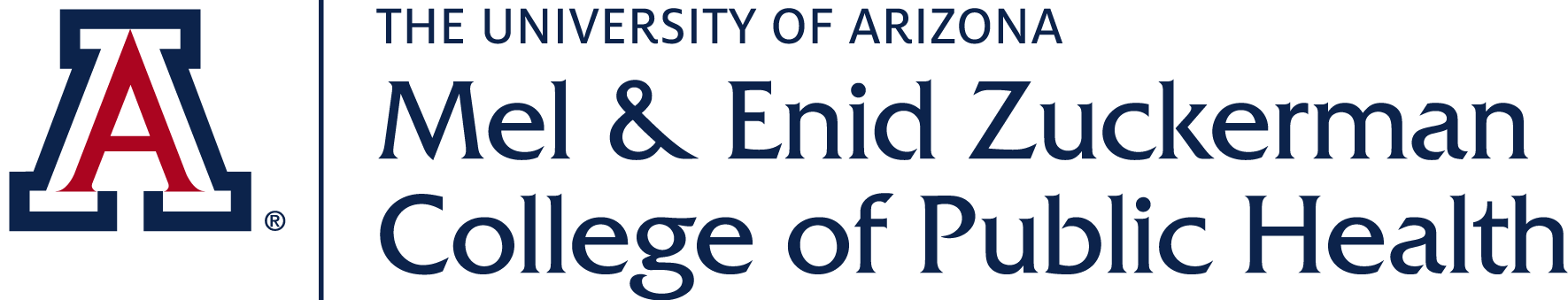 Public Health Minor – Global HealthAdmit Term:                                                         										Expected Graduation date:      *Semesters typically offered are subject to change. Remember to check the schedule of classes for course availability.Name:      ID:      ID:                            Edit Date:      Curriculum Guide: 2024-2025Minor in Global HealthCurriculum Guide: 2024-2025Minor in Global Health18 Unit Requirement:      18 Units Upper Division:                   18 Units UA Residency:             18 Units Upper Division:                   18 Units UA Residency:             18 Units Upper Division:                   18 Units UA Residency:             18 Units Upper Division:                   18 Units UA Residency:             18 Units Upper Division:                   18 Units UA Residency:             18 Units Upper Division:                   18 Units UA Residency:                         2.0 Minimum GPA for Graduation:                  2.0 Minimum GPA for Graduation:                  2.0 Minimum GPA for Graduation:                  2.0 Minimum GPA for Graduation:                  2.0 Minimum GPA for Graduation:      To enroll in 400-level Public Health courses: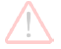 Students must have declared a Minor in Global Health(To declare a Minor in Global Health, students must have completed the online webform through Qualtrics and have a UA GPA of 2.0 or higher)To enroll in 400-level Public Health courses:Students must have declared a Minor in Global Health(To declare a Minor in Global Health, students must have completed the online webform through Qualtrics and have a UA GPA of 2.0 or higher)To enroll in 400-level Public Health courses:Students must have declared a Minor in Global Health(To declare a Minor in Global Health, students must have completed the online webform through Qualtrics and have a UA GPA of 2.0 or higher)To enroll in 400-level Public Health courses:Students must have declared a Minor in Global Health(To declare a Minor in Global Health, students must have completed the online webform through Qualtrics and have a UA GPA of 2.0 or higher)To enroll in 400-level Public Health courses:Students must have declared a Minor in Global Health(To declare a Minor in Global Health, students must have completed the online webform through Qualtrics and have a UA GPA of 2.0 or higher)To enroll in 400-level Public Health courses:Students must have declared a Minor in Global Health(To declare a Minor in Global Health, students must have completed the online webform through Qualtrics and have a UA GPA of 2.0 or higher)To enroll in 400-level Public Health courses:Students must have declared a Minor in Global Health(To declare a Minor in Global Health, students must have completed the online webform through Qualtrics and have a UA GPA of 2.0 or higher)To enroll in 400-level Public Health courses:Students must have declared a Minor in Global Health(To declare a Minor in Global Health, students must have completed the online webform through Qualtrics and have a UA GPA of 2.0 or higher)To enroll in 400-level Public Health courses:Students must have declared a Minor in Global Health(To declare a Minor in Global Health, students must have completed the online webform through Qualtrics and have a UA GPA of 2.0 or higher)To enroll in 400-level Public Health courses:Students must have declared a Minor in Global Health(To declare a Minor in Global Health, students must have completed the online webform through Qualtrics and have a UA GPA of 2.0 or higher)To enroll in 400-level Public Health courses:Students must have declared a Minor in Global Health(To declare a Minor in Global Health, students must have completed the online webform through Qualtrics and have a UA GPA of 2.0 or higher)To enroll in 400-level Public Health courses:Students must have declared a Minor in Global Health(To declare a Minor in Global Health, students must have completed the online webform through Qualtrics and have a UA GPA of 2.0 or higher)GLOBAL HEALTH MINOR REQUIRED COURSES Complete 15 units. Choose from the following options: GLOBAL HEALTH MINOR REQUIRED COURSES Complete 15 units. Choose from the following options: GLOBAL HEALTH MINOR REQUIRED COURSES Complete 15 units. Choose from the following options: GLOBAL HEALTH MINOR REQUIRED COURSES Complete 15 units. Choose from the following options: GLOBAL HEALTH MINOR REQUIRED COURSES Complete 15 units. Choose from the following options: GLOBAL HEALTH MINOR REQUIRED COURSES Complete 15 units. Choose from the following options: GLOBAL HEALTH MINOR REQUIRED COURSES Complete 15 units. Choose from the following options: GLOBAL HEALTH MINOR REQUIRED COURSES Complete 15 units. Choose from the following options: GLOBAL HEALTH MINOR REQUIRED COURSES Complete 15 units. Choose from the following options: GLOBAL HEALTH MINOR REQUIRED COURSES Complete 15 units. Choose from the following options: GLOBAL HEALTH MINOR REQUIRED COURSES Complete 15 units. Choose from the following options: GLOBAL HEALTH MINOR REQUIRED COURSES Complete 15 units. Choose from the following options: HPS 302 Introduction to Program Evaluation in Global HealthHPS 302 Introduction to Program Evaluation in Global HealthHPS 302 Introduction to Program Evaluation in Global Health33HPS 409 Global Water, Sanitation, and Hygiene (WaSH)HPS 409 Global Water, Sanitation, and Hygiene (WaSH)HPS 409 Global Water, Sanitation, and Hygiene (WaSH)33HPS 417 Health Systems in Global HealthHPS 417 Health Systems in Global HealthHPS 417 Health Systems in Global Health33HPS 433 Global HealthHPS 433 Global HealthHPS 433 Global Health33HPS 459 Management of Global Public Health EmergenciesHPS 459 Management of Global Public Health EmergenciesHPS 459 Management of Global Public Health Emergencies33*Semesters typically offered are subject to change. Remember to check the schedule of classes for course availability.*Semesters typically offered are subject to change. Remember to check the schedule of classes for course availability.*Semesters typically offered are subject to change. Remember to check the schedule of classes for course availability.*Semesters typically offered are subject to change. Remember to check the schedule of classes for course availability.*Semesters typically offered are subject to change. Remember to check the schedule of classes for course availability.*Semesters typically offered are subject to change. Remember to check the schedule of classes for course availability.*Semesters typically offered are subject to change. Remember to check the schedule of classes for course availability.*Semesters typically offered are subject to change. Remember to check the schedule of classes for course availability.*Semesters typically offered are subject to change. Remember to check the schedule of classes for course availability.*Semesters typically offered are subject to change. Remember to check the schedule of classes for course availability.*Semesters typically offered are subject to change. Remember to check the schedule of classes for course availability.*Semesters typically offered are subject to change. Remember to check the schedule of classes for course availability.GLOBAL HEALTH ELECTIVE COURSES Complete 3 units. Choose from the following options: GLOBAL HEALTH ELECTIVE COURSES Complete 3 units. Choose from the following options: GLOBAL HEALTH ELECTIVE COURSES Complete 3 units. Choose from the following options: GLOBAL HEALTH ELECTIVE COURSES Complete 3 units. Choose from the following options: GLOBAL HEALTH ELECTIVE COURSES Complete 3 units. Choose from the following options: Course Number and TitleUnitsNotesSemester/YearGradeEPID 309 Introduction to Epidemiology3Pre-req: MATH 112 or higherHPS 400-801 Contemporary Community Health Problems (SA)3HPS 404 Fundamentals of Evaluation3Pre-req: HPS 350HPS /GHI 406 Immersive Experiences Women’s Health Research3EPID 411 Health and Disease Across Time and the World 3GHI 414 Intercultural Communication for Health Sciences 3HPS 416 The World’s Food and Health3Pre or co-req: EIPD 309EHS 420 Environmentally Acquired Illnesses3CPH/GHI 423 Health Promotion Approach to Address Health Inequity3EHS 425 Public Health Lens to Climate Change3CPH/GHI 432 Food in 2050 and Beyond: Climate Change and Global Health3HPS 439C Global Experience in Public Health1-3GHI 440 Comparative Health Analysis from a Global Perspective3HPS 456 A Circular Approach to Global Indigenous Research3CPH/GHI 457 Global Maternal Health: Cultural Perceptions and Policy Approaches3CPH/GHI 481 Food System Preparedness for Global Emergency Risks3